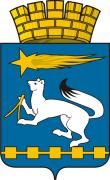 АДМИНИСТРАЦИЯ ГОРОДСКОГО ОКРУГА НИЖНЯЯ САЛДАП О С Т А Н О В Л Е Н И Е04.12.2023                                                                                                          № 680г. Нижняя СалдаО введении режима функционирования «Повышенная готовность» для органов управления и сил муниципального звена территориальной подсистемы единой государственной системы предупреждения и ликвидации чрезвычайных ситуаций на территории городского округа Нижняя СалдаВ соответствии с Федеральным законом от 21 декабря 1994 года             № 68-ФЗ «О защите населения и территорий от чрезвычайных ситуаций природного и техногенного характера», постановлениями Правительства Российской Федерации от 30.12.2003  № 794 «О единой государственной системе предупреждения и ликвидации чрезвычайных ситуаций», от 21.05.2007 № 304 «О классификации чрезвычайных ситуаций природного и техногенного характера», Законом Свердловской области от 27 декабря                  2004 года № 221-ОЗ «О защите населения и территорий от чрезвычайных ситуаций природного и техногенного характера в Свердловской области», приказом МЧС России от 05.07.2021 года № 429 «Об установлении критериев информации о чрезвычайных ситуациях природного и техногенного характера», руководствуясь Уставом городского округа Нижняя Салда, на основании решения комиссии по предупреждению и ликвидации чрезвычайных ситуаций и обеспечению пожарной безопасности городского округа Нижняя Салда от 04.12.2023 № 9,  в связи с аварийной ситуацией на трубопроводе теплоснабжения, сложившейся на территории городского округа Нижняя Салда, вследствие которой произошло отключение отопления многоквартирных жилых домов, администрация городского округа Нижняя СалдаПОСТАНОВЛЯЕТ:1. Ввести с 15 часов 00 минут 4 декабря 2023 года режим повышенной готовности для органов управления и сил муниципального звена территориальной подсистемы единой государственной системы предупреждения и ликвидации чрезвычайных ситуаций на территории городского округа Нижняя Салда (далее - ТП РСЧС). 2. Считать границей территории, на которой могут возникнуть чрезвычайные ситуации (далее – ЧС) – городской округ Нижняя Салда.3. Установить для органов управления, сил и средств, привлекаемых для ликвидации возможных ЧС местный уровень реагирования.4. Привлечь к проведению мероприятий по предупреждению и ликвидации ЧС организации и учреждения, входящие в систему муниципального звена ТП РСЧС.5. Рекомендовать руководителям организаций, учреждений, входящих      в систему муниципального звена ТП РСЧС:5.1. Обеспечить готовность сил и средств, привлекаемых в установленном порядке к устранению аварийной ситуации.5.2. Уточнить состояние запасов материальных резервов предназначенных для ликвидации ЧС.5.3. Обеспечить своевременную передачу информации в отдел единой дежурно-диспетчерской службы муниципального казенного учреждения «Управление гражданской защиты городского округа Нижняя Салда».6. Руководство ликвидацией аварийной ситуации возложить на директора муниципального унитарного предприятия «Салдаэнерго» Аленкина Д.А.7. Директору муниципального казенного учреждения «Управление гражданской защиты городского округа Нижняя Салда» Елфимову М.В. организовать:7.1. Доведение до населения городского округа Нижняя Салда актуальной информации об устранении аварийной ситуации.7.2. Непрерывный сбор, обработку данных о прогнозируемых чрезвычайных ситуациях с доведением информации до заинтересованных служб, предприятий и организаций.8. Опубликовать настоящее постановление в газете «Городской вестник плюс» и разместить на официальном сайте администрации городского округа Нижняя Салда.9. Контроль за исполнением настоящего постановления возложить на первого заместителя главы администрации городского округа Нижняя Салда Черкасова С.В. Глава городского округа  Нижняя Салда                                                                                         А.А. Матвеев